ИЗМИЈЕЊЕНИ НАСТАВНИ ПЛАН НА СТУДИЈСКОМ ПРОГРАМУ ПРАВО НА ПРВОМ ЦИКЛУСУ СТУДИЈА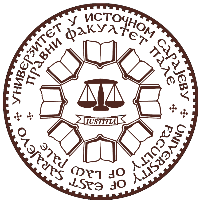 ПРАВНИ ФАКУЛТЕТ
УНИВЕРЗИТЕТА У ИСТОЧНОМ САРАЈЕВУПРАВНИ ФАКУЛТЕТ
УНИВЕРЗИТЕТА У ИСТОЧНОМ САРАЈЕВУПРАВНИ ФАКУЛТЕТ
УНИВЕРЗИТЕТА У ИСТОЧНОМ САРАЈЕВУПРАВНИ ФАКУЛТЕТ
УНИВЕРЗИТЕТА У ИСТОЧНОМ САРАЈЕВУПРАВНИ ФАКУЛТЕТ
УНИВЕРЗИТЕТА У ИСТОЧНОМ САРАЈЕВУПРАВНИ ФАКУЛТЕТ
УНИВЕРЗИТЕТА У ИСТОЧНОМ САРАЈЕВУПРАВНИ ФАКУЛТЕТ
УНИВЕРЗИТЕТА У ИСТОЧНОМ САРАЈЕВУ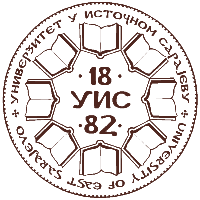 Студијски програмПравоПрви циклус студијаСтудијски програмПравоПрви циклус студијаСтудијски програмПравоПрви циклус студијаНАСТАВНИ ПЛАН
2022–23.НАСТАВНИ ПЛАН
2022–23.НАСТАВНИ ПЛАН
2022–23.НАСТАВНИ ПЛАН
2022–23.Ред. бројШифра предметаШифра предметаНазив предметаСтатус (О/И)Условљени предметиСеместарФонд часова (седмични)Фонд часова (седмични)Фонд часова (седмични)Фонд часова (седмични)ECTSРед. бројШифра предметаШифра предметаНазив предметаСтатус (О/И)Условљени предметиСеместарПВВЛВECTSПрва годинаПрва годинаПрва годинаПрва годинаПрва годинаПрва годинаПрва годинаПрва годинаПрва годинаПрва годинаПрва годинаПрва година1.ПФ-1-1-001ПФ-1-1-001Теорија државеOНије условљенЗ322-82.ПФ-1-2-001ПФ-1-2-001Теорија праваOТеорија државеЉ322-73.ПФ-1-1-002ПФ-1-1-002Национална правна историјаOНије условљенЗ322-74.ПФ-1-1-003ПФ-1-1-003Римско правоOНије условљенЗ422-85.ПФ-1-1-004ПФ-1-1-004СоциологијаOНије условљенЗ311-76.ПФ-1-2-005ПФ-1-2-005Општа правна историјаOНије условљенЉ322-67.ПФ-1-2-006ПФ-1-2-006Увод у грађанско правоOНије условљенЉ322-78.ПФ-1-2-007ПФ-1-2-007Основи економијеOНије условљенЉ311-69.ПФ-1-2-008ПФ-1-2-008Енглески језикOНије условљенЉ311-4УКУПНО:УКУПНО:УКУПНО:УКУПНО:УКУПНО:УКУПНО:УКУПНО:281515-60Друга годинаДруга годинаДруга годинаДруга годинаДруга годинаДруга годинаДруга годинаДруга годинаДруга годинаДруга годинаДруга годинаДруга година1.ПФ-1-3-009ПФ-1-3-009Стварно правоOУвод у грађанско правоЗ322-72.ПФ-1-3-010ПФ-1-3-010Кривично право IOТеорија праваЗ322-83.ПФ-1-3-011ПФ-1-3-011Породично правоOУвод у грађанско право, Римско правоЗ322-64.ПФ-1-3-012ПФ-1-3-012Уставно право IOТеорија праваЗ322-65.ПФ-1-4-012ПФ-1-4-012Уставно право IIOУставно право IЉ322-86.ПФ-1-4-014ПФ-1-4-014Кривично право IIOКривично право IЉ322-77.ПФ-1-4-040ПФ-1-4-040Јавне финансије и опште финансијско правоOОснови економијеЉ311-78.ПФ-1-4-016ПФ-1-4-016Насљедно правоOУвод у грађанско правоЉ422-89.ПФ-1-3-013ПФ-1-3-013Енглески језик IIOЕнглеск језикЗ311-3УКУПНО:УКУПНО:УКУПНО:УКУПНО:УКУПНО:УКУПНО:УКУПНО:281616-60Трећа годинаТрећа годинаТрећа годинаТрећа годинаТрећа годинаТрећа годинаТрећа годинаТрећа годинаТрећа годинаТрећа годинаТрећа годинаТрећа година1.ПФ-1-5-018ПФ-1-5-018Кривично процесно право – Општи диоOКривично право IIЗ322-72.ПФ-1-5-019ПФ-1-5-019Облигационо право – Општи диоOПородично право, Насљедно право, Стварно правоЗ322-73.ПФ-1-5-025ПФ-1-5-025Међународно јавно правоOНије условљенЗ411-74.ПФ-1-5-026ПФ-1-5-027ПФ-1-5-026ПФ-1-5-027Изборни предметИНије условљенЗ211-45.ПФ-1-5-041ПФ-1-5-041Посебно финансијско правоOЈавне финансије и опште финансијско правоЉ211-56.ПФ-1-6-018ПФ-1-6-018Кривично процесно право – Посебни диоOКривично процесно право – Општи диоЉ322-77.ПФ-1-6-022ПФ-1-6-022Облигационо право – Посебни диоOОблигационо право – Општи диоЉ322-78.ПФ-1-6-023ПФ-1-6-023Криминологија са пенологијомOНије условљенЉ322-59.ПФ-1-6-024ПФ-1-6-024Право привредних друштаваOНије условљенЉ322-610.ПФ-1-5-020ПФ-1-5-020КриминалистикаOНије условљенЗ311-5УКУПНО:УКУПНО:УКУПНО:УКУПНО:УКУПНО:УКУПНО:УКУПНО:291616-60Листа изборних предмета:ПФ-1-5-026 – Правно нормирањеПФ-1-5-027 – Правна информатикаЛиста изборних предмета:ПФ-1-5-026 – Правно нормирањеПФ-1-5-027 – Правна информатикаЛиста изборних предмета:ПФ-1-5-026 – Правно нормирањеПФ-1-5-027 – Правна информатикаЛиста изборних предмета:ПФ-1-5-026 – Правно нормирањеПФ-1-5-027 – Правна информатикаЛиста изборних предмета:ПФ-1-5-026 – Правно нормирањеПФ-1-5-027 – Правна информатикаЛиста изборних предмета:ПФ-1-5-026 – Правно нормирањеПФ-1-5-027 – Правна информатикаЛиста изборних предмета:ПФ-1-5-026 – Правно нормирањеПФ-1-5-027 – Правна информатикаЛиста изборних предмета:ПФ-1-5-026 – Правно нормирањеПФ-1-5-027 – Правна информатикаЛиста изборних предмета:ПФ-1-5-026 – Правно нормирањеПФ-1-5-027 – Правна информатикаЛиста изборних предмета:ПФ-1-5-026 – Правно нормирањеПФ-1-5-027 – Правна информатикаЛиста изборних предмета:ПФ-1-5-026 – Правно нормирањеПФ-1-5-027 – Правна информатикаЛиста изборних предмета:ПФ-1-5-026 – Правно нормирањеПФ-1-5-027 – Правна информатикаЧетврта годинаЧетврта годинаЧетврта годинаЧетврта годинаЧетврта годинаЧетврта годинаЧетврта годинаЧетврта годинаЧетврта годинаЧетврта годинаЧетврта годинаЧетврта година1.ПФ-1-7-029ПФ-1-7-029Грађанско процесно право IOОблигационо право – Посебни диоЗ322-72.ПФ-1-8-029ПФ-1-8-029Грађанско процесно право IIOГрађанско процесно право IЉ322-83.ПФ-1-7-030ПФ-1-7-030Управно право IOНије условљенЗ311-54.ПФ-1-8-035ПФ-1-8-035Управно право IIOУправно право IЉ311-65.ПФ-1-7-032ПФ-1-7-032Пословно право (Уговори у привреди и хартије од вриједности)OОблигационо право – Посебни диоЗ311-56.ПФ-1-7-042ПФ-1-7-042Међународно приватно право – Општи диоOОблигационо право – Општи диоЗ211-37.ПФ-1-8-043ПФ-1-8-043Међународно приватно право – Посебни диоOМеђународно приватно право – Општи диоЉ21138.ПФ-1-8-033ПФ-1-8-033Институције и право ЕУOМеђународно јавно правоЉ311-49.PF-1-7-044PF-1-7-044Радно правоOОблигационо право – Посебни диоЗ311-410.ПФ-1-8-045ПФ-1-8-045Социјално правоOРадно правоЉ211-311.ПФ-1-7-046ПФ-1-7-046Ауторско правоOОблигационо право – Посебни диоЗ211-312.ПФ-1-8-047ПФ-1-8-047Право индустријске својинеOАуторско правоЉ211313.ПФ-1-7-038ПФ-1-7-039ПФ-1-7-038ПФ-1-7-039Изборни предметИКривично процесно право – Посебни диоПраво привредних друштаваЗ200-314.ПФ-1-8-037ПФ-1-8-037Прекршајно правоOКривично процесно право – Посебни диоЉ211-3УКУПНО:УКУПНО:УКУПНО:УКУПНО:УКУПНО:УКУПНО:УКУПНО:351515-60Листа изборних предмета:ПФ-1-7-038 – Међународно кривично правоПФ-1-7-039 – Стечајно правоЛиста изборних предмета:ПФ-1-7-038 – Међународно кривично правоПФ-1-7-039 – Стечајно правоЛиста изборних предмета:ПФ-1-7-038 – Међународно кривично правоПФ-1-7-039 – Стечајно правоЛиста изборних предмета:ПФ-1-7-038 – Међународно кривично правоПФ-1-7-039 – Стечајно правоЛиста изборних предмета:ПФ-1-7-038 – Међународно кривично правоПФ-1-7-039 – Стечајно правоЛиста изборних предмета:ПФ-1-7-038 – Међународно кривично правоПФ-1-7-039 – Стечајно правоЛиста изборних предмета:ПФ-1-7-038 – Међународно кривично правоПФ-1-7-039 – Стечајно правоЛиста изборних предмета:ПФ-1-7-038 – Међународно кривично правоПФ-1-7-039 – Стечајно правоЛиста изборних предмета:ПФ-1-7-038 – Међународно кривично правоПФ-1-7-039 – Стечајно правоЛиста изборних предмета:ПФ-1-7-038 – Међународно кривично правоПФ-1-7-039 – Стечајно правоЛиста изборних предмета:ПФ-1-7-038 – Међународно кривично правоПФ-1-7-039 – Стечајно правоЛиста изборних предмета:ПФ-1-7-038 – Међународно кривично правоПФ-1-7-039 – Стечајно право